Прадедушка Крайнова Егора 6 группа.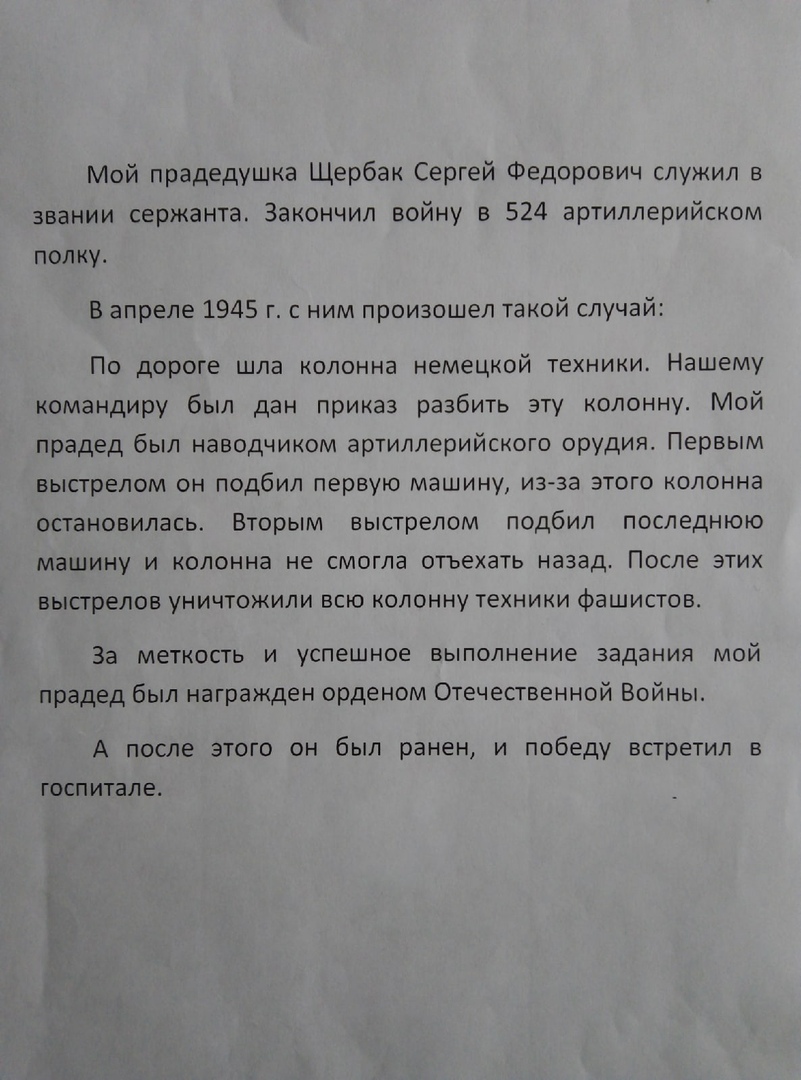 